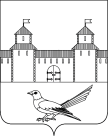 от  10.02.2015г. № 132-рО создании межведомственной комиссиипо противодействию злоупотреблениюнаркотическими средствами и их незаконному обороту.На основании Указа Президента РФ № 976 от 28.07.2004г. «Вопросы Федеральной службы Российской Федерации по контролю за оборотом наркотиков», в целях усиления борьбы с незаконным оборотом наркотиков, повышения качества профилактической работы, совершенствования взаимодействия администрации города Сорочинска Оренбургской области с правоохранительными органами, организациями по противодействию злоупотреблению наркотическими средствами и их незаконному обороту:Создать межведомственную комиссию по противодействию злоупотреблению наркотическими средствами и их незаконному обороту.Утвердить состав комиссии (Приложение 1).Утвердить положение о межведомственной комиссии (Приложение 2).Признать утратившим силу распоряжение администрации города Сорочинска от 29.03.005г. № 345-р «О создании межведомственной комиссии по противодействию злоупотреблению наркотическими средствами и их незаконному обороту».Контроль за исполнением настоящего распоряжения оставляю за собой. Распоряжение вступает в силу со дня его подписания.Глава администрациигорода Сорочинска                                                               Т.П. МелентьеваРазослано: в дело, прокуратура, УФСКН РФ по Оренбургской области Сорочинский МРО, членам комиссии.Состав межведомственной комиссии по противодействию злоупотреблению наркотическими средствами и их незаконному обороту.ПОЛОЖЕНИЕо межведомственной комиссии по противодействию злоупотреблениюнаркотическими средствами и их незаконному оборотуМежведомственная комиссия по противодействию злоупотреблению наркотическими средствами и их незаконному обороту (далее именуется – Комиссия) является органом, обеспечивающим взаимодействие администрации города Сорочинска Оренбургской области с правоохранительными органами, организациями, на территории города Сорочинска независимо от ведомственной принадлежности и организационно – правовых форм по вопросам противодействия злоупотреблению наркотическими средствами и их незаконному обороту.Комиссия в своей деятельности руководствуется Конституцией РФ, федеральными законами, иными нормативными правовыми актами РФ, Оренбургской области, а также настоящим положением.Основными задачами Комиссии являются:осуществление контроля за ходом реализации программ по противодействию злоупотреблению наркотическими средствами и их незаконному обороту;обеспечение взаимодействия администрации города Сорочинска Оренбургской области с правоохранительными органами по вопросам противодействия злоупотреблению наркотическими средствами и их незаконному обороту;подготовка и внесение в установленном порядке предложений по совершенствованию законов и иных нормативных правовых актов по противодействию злоупотреблению наркотиками и их незаконному обороту;разработка и осуществление мер направленных на профилактику незаконного употребления наркотических средств и психотропных веществ.Для реализации своих  задач Комиссия осуществляет следующие функции:обеспечивает комплексный анализ наркотической ситуации в городе и разработку адекватных мер по борьбе со злоупотреблением наркотическими средствами и их незаконным оборотом;разрабатывает меры по повышению эффективности контроля за ходом реализации программ по противодействию наркотическими средствами и их незаконному обороту;заслушивает на своих заседаниях должностных лиц, руководителей организаций по вопросам, относящихся к компетенции Комиссии;запрашивает у организаций и должностных лиц необходимые для её деятельности документы, материалы и информацию;принимает участие в работе администрации города по вопросам, отнесенным к компетенции Комиссии;вносит в установленном порядке предложения о распределении финансовых средств и материальных ресурсов, направляемых на проведение мер по противодействию злоупотреблению наркотическими средствами и их незаконному обороту;вносит предложения органам исполнительной власти области, правоохранительным органам по вопросам противодействия злоупотреблению наркотическими средствами и их незаконному обороту.Комиссия осуществляет свою деятельность в соответствии с планом, который принимается на заседании Комиссии и утверждается ее председателем.Заседания Комиссии проводятся по мере необходимости, но не реже одного раза в три месяца и считаются правомочными, если на них присутствует не менее половины ее членов.Повестку дня заседаний и порядок их проведения определяет председатель Комиссии или по его поручению сопредседатель Комиссии.Решение Комиссии  принимаются большинством голосов присутствующих на заседаниях членов Комиссии и оформляются протоколом, который подписывают председатель Комиссии и секретарь.К работе Комиссии при необходимости могут привлекаться должностные лица, не входящие в ее состав.Администрация города Сорочинска Оренбургской областиР А С П О Р Я Ж Е Н И Е Приложение № 1 к распоряжению администрации города Сорочинскаот 10.02.2015г. № 132-рМелентьева Т.П. - председатель комиссии, глава администрации города Сорочинска;Михалкин Е.В.- заместитель председателя комиссии, начальник Сорочинского МРО УФСКН России по Оренбургской области (по согласованию);Глущенко В.М. - секретарь комиссии, ведущий специалист организационно-правового отдела администрации города Сорочинска.Члены комиссии:Ганичкин А.А.                         –  начальник МО МВД РФ «Сорочинский» (по согласованию).Федорова Т.В.–  начальник отдела образовании администрации города Сорочинска;Таскин В.Н.                          –   главный врач ГБУЗ «Сорочинская РБ» (по согласованию);Зленко О.А. - директор государственного образовательного учреждения среднего образования «Аграрный техникум» филиал города Сорочинска Оренбургской области (по согласованию);Маслов В.Г.- директор СВТ филиал ФГБОУ ВПО Оренбургский ГАУ (по согласованию);Зенин С.Н.–  исполняющий обязанности начальника отдела по культуре и искусству администрации города Сорочинска;Шумкина Л.В. –    ведущий специалист по работе с молодежью администрации города Сорочинска;Кочетков В.И. – начальник отдела по физической культуре и спорту администрации города Сорочинска.Приложение № 2 к распоряжению администрации города Сорочинскаот  10.02.2015г. № 132-р